Glasierte GurkenButter: 20g, Gurken: 480g, Dill 2g, Salz,Zucker, Pfeffer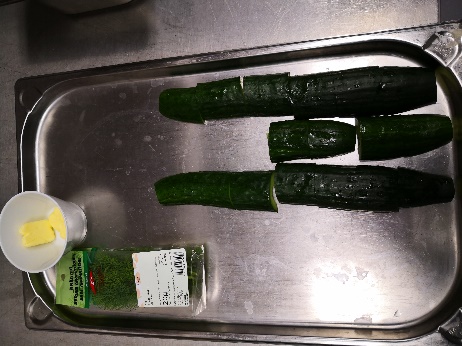 Mep Geschnitten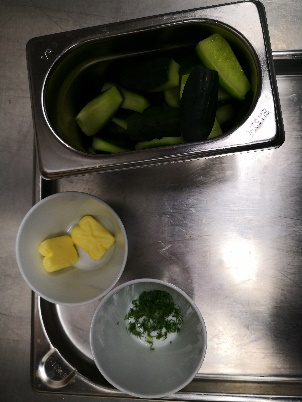 Butter Schmelzen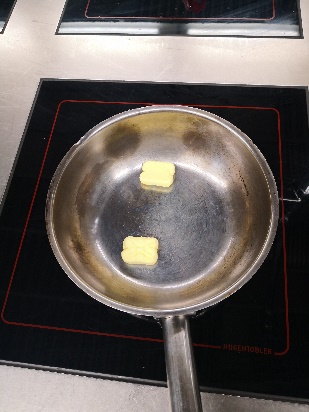 Tounierte Gurken beigeben und dünsten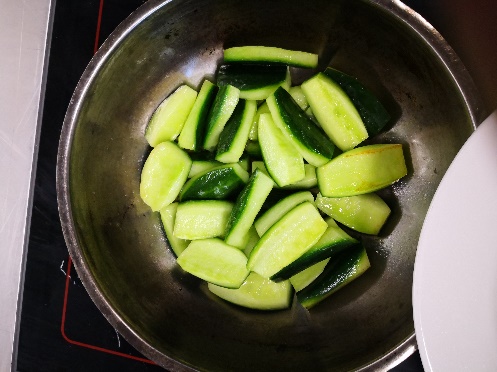 Mit Salz, Pfeffer und Zucker würzen und zudecken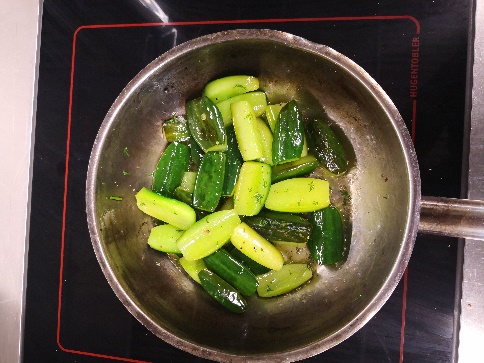 Vorhandene Flüssigkeit verdampfen lassen. Gurken schwenken und mit Dill bestreuen.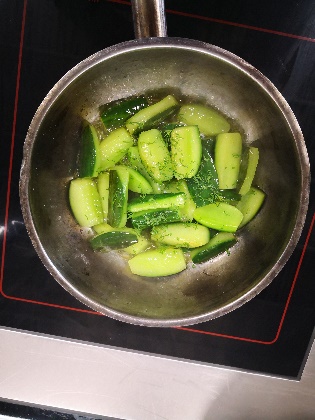 Fertiges gericht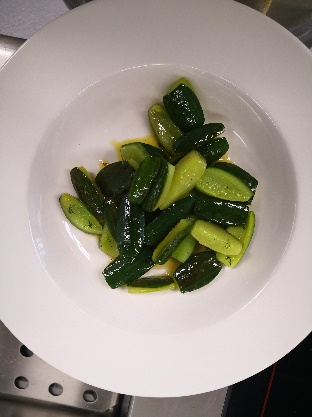 